			Профилактика язвенной болезни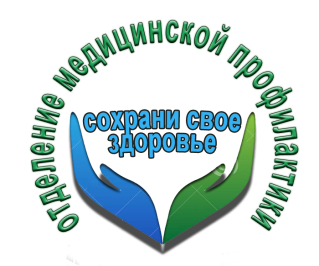 Язвенная болезнь желудка  – это хроническое заболевание, при котором на стенках желудкапоявляются дефекты. Заболевание часто обостряется в весенне-осенний период, поэтому людям с язвой в анамнезе важно дважды в год выполнять профилактические мероприятия.Язва желудка является очень распространенным заболеванием. По статистике, от него страдает порядка 10% населения планеты, причем развивается болезнь чаще всего у молодых людей, не достигших тридцатилетнего возраста.Причиной появления недуга может стать нерегулярное питание, стрессы, плохая экология. Учитывая всю сложность и опасность заболевания, особенно актуальной в последние годы стала профилактика язвы желудка.К мерам, направленным на первичную профилактику, относят:отказ от вредных привычек;регулярное лечение других болезней пищеварительной системы;контроль поступления витаминов во избежание развития авитаминоза;своевременное лечение поражений зубов;предупреждение заражения бактериями;соблюдение диетического питания согласно возрасту.Также нужно избегать стрессовых ситуаций дома и на работе, оберегать свой организм от бактерии Хеликобактер пилори, поскольку она является причиной многих заболеваний ЖКТ.Что и как можно посоветовать?Минимизация стрессов. В особенности это касается впечатлительных и ранимых людей. Им следует, по возможности, исключить стрессовые факторы из своей повседневной жизни.Полноценный сон. Организм должен получать ежедневный отдых, продолжительностью не менее 6 часов. Оптимальная длительность сна составляет 7-8 часов. При хроническом недосыпании может развиться язва.Отказ от вредных привычек. Курение, злоупотребление спиртным и крепким кофе – все это следует исключить из своей жизни, так именно эти факторы играют главную роль в развитии язвы желудка.Своевременное лечение больных зубов и десен.При отсутствии качественного пережевывания пищи, на желудок приходится повышенная нагрузка.Своевременное лечение воспалительных процессов в желудке, гастрита. Именно эти заболевания приводят к развитию язвы.Правильное и своевременное питание. В ежедневном рационе человека должна присутствовать жидкая и горячая пища. Желательно питаться по режиму, с небольшими промежутками между приемами пищи. От острых, копченых, жирных блюд следует отказаться.А газированные напитки  полностью исключить из своего рациона.Регулярно заниматься спортом. Такие нагрузки способствуют повышению иммунитета, препятствуя развитию различных заболеваний ЖКТ.Отказаться от самолечения. Действие большинства лекарств негативно отражается на желудке и кишечнике. Поэтому принимать медикаменты следует лишь после консультации со специалистом.Профилактика обострений.Если заболевание уже выявлено, то основной задачей профилактики язвы желудка является предотвращение его обострений. Здесь необходимо проводить сезонное лечение в условиях санатория или дневного стационара.Врач терапевт ГУЗ «Липецкая РБ» 				А.Ш.Ашурбеков.